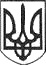 РЕШЕТИЛІВСЬКА МІСЬКА РАДАПОЛТАВСЬКОЇ ОБЛАСТІ(дев’ятнадцята сесія сьомого скликання)РІШЕННЯ25 червня 2019 року                                                                                № 627-19-VIIПро внесення змін до Комплексної програми соціального захисту населення Решетилівської міської ради на 2019-2023 роки, затвердженої рішенням міської ради від 09.11.2018 року № 413-11-VII (11 позачергова сесія)	Керуючись Законом України ,,Про місцеве самоврядування в Україні”,  Решетилівська міська радаВИРІШИЛА:	1. Внести зміни до Комплексної програми соціального захисту населення Решетилівської міської ради на 2019-2023 роки, затвердженої рішенням міської ради від 09.11.2018 року № 413-11-VII (11 позачергова сесія) а саме:	1) У пункті 8 розділу 1 ,,Паспорт програми” загальний обсяг фінансових ресурсів, необхідних для реалізації програми збільшити на 200 тис.грн.,                        з  7645,00 тис.грн.  до  7845,00 тис. грн.	2) Розділ 8 ,,Ресурсне забезпечення програми” викласти в такій редакції (додаток 1).	3) Пункт 3.1.4 розділу 9 ,,Заходи щодо реалізації Комплексної програми соціального захисту населення Решетилівської міської ради на 2019-2023 роки” викласти в такій редакції (додаток 2).	2. Контроль за виконанням даного рішення покласти на постійну комісію з питань соціального захисту населення, освіти, культури, фізичного виховання, охорони здоров’я та соціальної політики ( голова комісії Друб Л.С.)Секретар міської ради                                                                  О.А.ДядюноваДодаток 1 до рішення Решетилівської міської ради VII скликання                                                                                        25.06.2019  № 627-19-VII(19 сесія)8. Ресурсне забезпечення програмиНачальник відділу сім’ї, соціального захисту та охорони здоров’я                                                                     Д.С. Момот                                                                                                                                                               Додаток 2 													      до рішення Решетилівської                            міської ради VII скликання                                                                                                                                        25.06.2019   № 627-19-VII									                  (19 сесія)9. ,,Заходи щодо реалізації Комплексної програми соціального захисту населення Решетилівської міської ради на 2019-2023 роки”Начальник відділу сім’ї, соціального захисту та охорони здоров’я                                                                                                                                                 Д.С. Момот               Обсяги коштів, що пропонується залучити на виконання програмиРоки виконанняРоки виконанняРоки виконанняРоки виконанняРоки виконанняРоки виконання*Усього витрат на виконання програми, тис. грн.Обсяги коштів, що пропонується залучити на виконання програми20192020202120222023Обсяг ресурсів, усього,тис. грн., у тому числі:1554,001444,501530,001615,501701,007845,007845,00Бюджет об’єднаної міської територіальної громади, тис. грн.1554,001444,501530,001615,501701,007845,007845,00№ п/пНазва напрямкудіяльностіПерелік заходів програмиСтрок виконання заходівВиконавціДжерела фінансуванняУсьогоОрієнтовані обсяги фінансування, тис. грнОрієнтовані обсяги фінансування, тис. грнОрієнтовані обсяги фінансування, тис. грнОрієнтовані обсяги фінансування, тис. грнОрієнтовані обсяги фінансування, тис. грнОчікуваний результат№ п/пНазва напрямкудіяльностіПерелік заходів програмиСтрок виконання заходівВиконавціДжерела фінансуванняУсього20192020202120222023123456789101112133.Надання соціальних гарантій, пільг, грошових допомог окремим категоріям населення3.Надання соціальних гарантій, пільг, грошових допомог окремим категоріям населення3.Надання соціальних гарантій, пільг, грошових допомог окремим категоріям населення3.Надання соціальних гарантій, пільг, грошових допомог окремим категоріям населення3.Надання соціальних гарантій, пільг, грошових допомог окремим категоріям населення3.Надання соціальних гарантій, пільг, грошових допомог окремим категоріям населення3.Надання соціальних гарантій, пільг, грошових допомог окремим категоріям населення3.Надання соціальних гарантій, пільг, грошових допомог окремим категоріям населення3.Надання соціальних гарантій, пільг, грошових допомог окремим категоріям населення3.Надання соціальних гарантій, пільг, грошових допомог окремим категоріям населення3.Надання соціальних гарантій, пільг, грошових допомог окремим категоріям населення3.Надання соціальних гарантій, пільг, грошових допомог окремим категоріям населення3.Надання соціальних гарантій, пільг, грошових допомог окремим категоріям населення3.1Надання грошової допомоги   окремим категоріям громадян3.1.4 Надання грошової допомоги для ліквідації наслідків надзвичайних ситуацій техногенного, природного, соціального характеру2019-2023 Відділ сім’ї, соціального захисту та охорони здоров’я, фінансовий відділ, відділ бухгалтерського обліку, звітності та  адміністративно-господарського забезпеченняКошти місцевого бюджету420,00240,0042,0044,0046,0048,00Фінансова підтримка жителівРазом по пункту 3.1.4 розділу 3 Разом по пункту 3.1.4 розділу 3 Разом по пункту 3.1.4 розділу 3 Разом по пункту 3.1.4 розділу 3 Разом по пункту 3.1.4 розділу 3 Разом по пункту 3.1.4 розділу 3 420,00240,0042,0044,0046,0048,00